Ekspertyza technicznazabytkowego obiektu mostowego przez potok Badoń przy ul. Kardynała Stefana Wyszyńskiego w Krośnie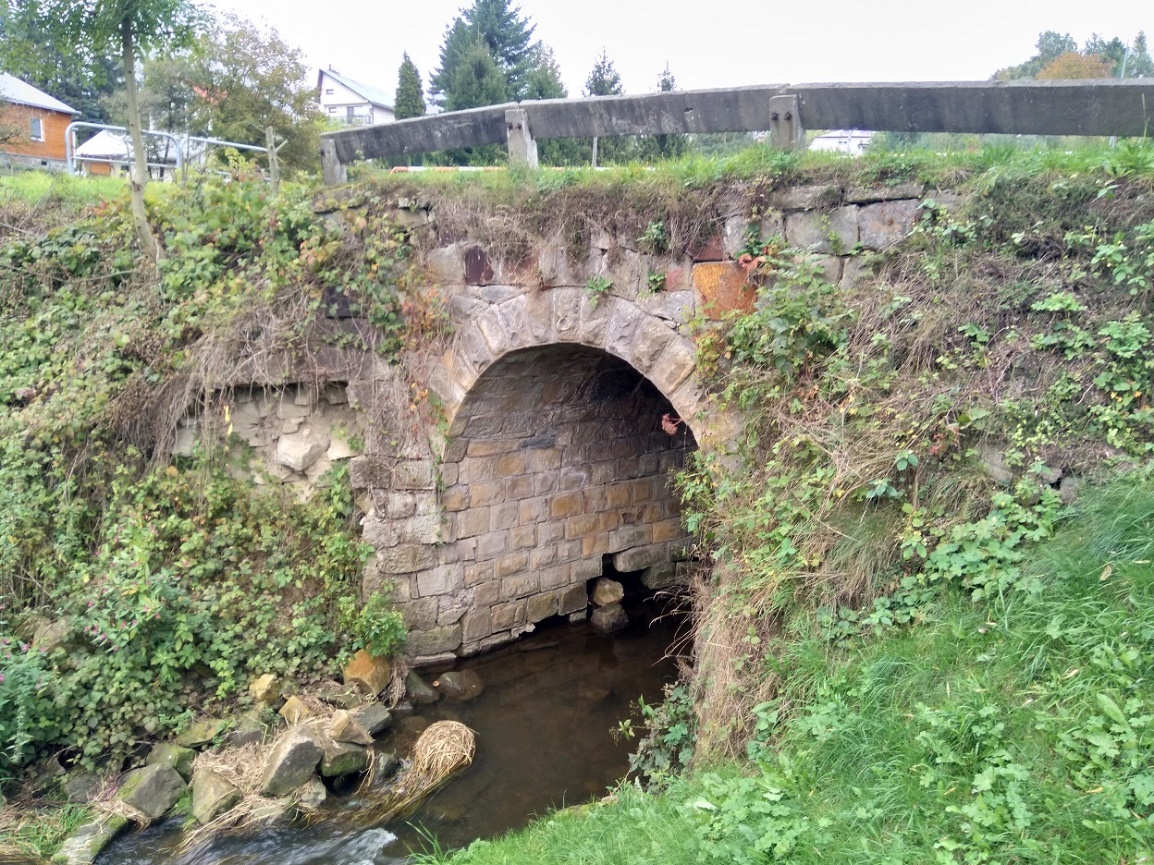 Opracował:Przemysław Szklarskiupr. bud. nr PDK/BM/0216/09Krosno, wrzesień 2021 r.SPIS TREŚCI:Podstawa opracowaniaOględziny obiektu, dokumentacja fotograficzna z dnia 28.09.2021 r.Książka obiektu mostowego.W opracowaniu wykorzystano następujące materiały:[1]. Instrukcja przeprowadzania przeglądów drogowych obiektów inżynieryjnych (wydanie 3, 2020 r.). Załącznik do Zarządzenia nr 55 Generalnego Dyrektora Dróg Krajowych i Autostrad z dnia 28 września 2020 roku.[2]. Zasady stosowania skali ocen punktowych stanu technicznego i przydatności do użytkowania drogowych obiektów inżynierskich (wydanie 2, 2018 r.). Załącznik do Zarządzenia nr 1 Generalnego Dyrektora Dróg Krajowych i Autostrad z dnia 30 stycznia 2019 roku. Zarządca obiektu Zarządcą zabytkowego obiektu mostowego nad potokiem Badoń przy ul. Kardynała Stefana Wyszyńskiego w Krośnie jest Prezydent Miasta Krosna.Przedmiot opracowaniaPrzedmiotem opracowania jest zabytkowy obiekt mostowy nad potokiem Badoń przy ul. Kardynała Stefana Wyszyńskiego w Krośnie. Obiekt usytuowany jest w dolinie potoku Badoń na południe od starego miasta.Usytuowanie obiektu na mapie przestawiono na rys. 1.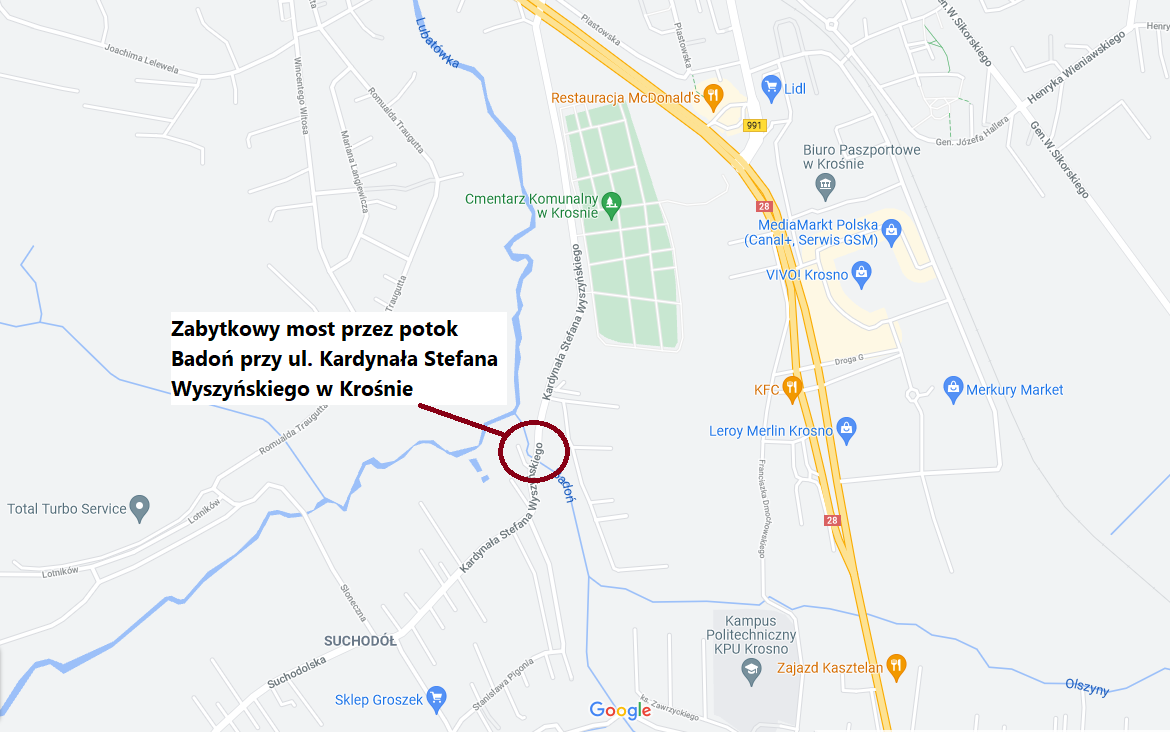 Rys. 1. Lokalizacja obiektu mostowego na mapieMost wykonano z regularnie ociosanych bloków kamiennych z piaskowca łączonych na zaprawie wapiennej. Przęsło sklepione jest kolebką o pełnym łuku. Ściany i podniebie sklepienia wykonane jest z prostopadłościennych, podłużnych bloków piaskowca ułożonych w regularnym wątku. Boki mostu, a zwłaszcza korona wykonane z elementów kamiennych o bardziej nieregularnym kształcie i wątku. Podobnie wykonane są skarpy boczne, jedna z nich jest ceglana.Całkowita długość obiektu wynosi 6,00 m. Całkowita szerokość obiektu wynosi 6,50 m. Jest to obiekt jednoprzęsłowy, łukowy bezprzegubowy o rozpiętość teoretycznej przęsła wynoszącej 2,70 m. Rozstaw podpór wynosi 2,70 m. Przeszkodą jest ciek wodny – potok Badoń.Podpory obiektu mostowego (korpus i skrzydełka przyczółków) oraz konstrukcja pomostu wykonana jest z kamienia. Obiekt wyposażony jest w balustradę stalową oraz barierę betonową. Nawierzchnia na obiekcie jest bitumiczna. Odwodnienie jest powierzchniowe.Dokumentacja techniczna obiektu nie zachowała się. Obiekt jest trwale wyłączony z ruchu. Cel i zakres opracowaniaNiniejsza ekspertyza ma na celu określenie strategii dalszego postępowania z zabytkowym obiektem mostowym, wpisanym do gminnej ewidencji zabytków. Biorąc pod uwagę powyższy cel ekspertyza obejmuje:inwentaryzację uszkodzeń,ocenę stanu technicznego obiektu,określenie zakresu robót niezbędnych do wykonania,podsumowanie i wniosku końcowe.Inwentaryzacja uszkodzeń i ocena stanu technicznego obiektuInwentaryzację uszkodzeń mostu wykonano w dniu 28.09.2021 r. Na potrzeby niniejszej ekspertyzy przyjęto kryteria oceny elementów konstrukcyjnych obiektu zgodnie z zaleceniami umieszczonymi w instrukcjach [1] i [2], wg poniższej tabeli:Tabela 1. Skala oceny stanu obiektu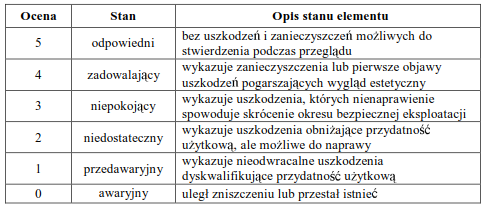 4.1. Podpory4.1.1 Korpusy przyczółkówStan techniczny przyczółka od str. północnej należy uznać za niepokojący (ocena 3/5). Część dolna korpusu przyczółka od str. północnej uległa uszkodzeniu. Elementy kamienne, z których zbudowany jest korpus przyczółka, zostały wypłukane i leżą na dnie koryta potoku.Drugi korpus przyczółka od str. południowej należy uznać za zadowalający (ocena 4/5)Na powierzchni korpusów obu przyczółków widoczne są wykwity i ubytki w spoinowaniu.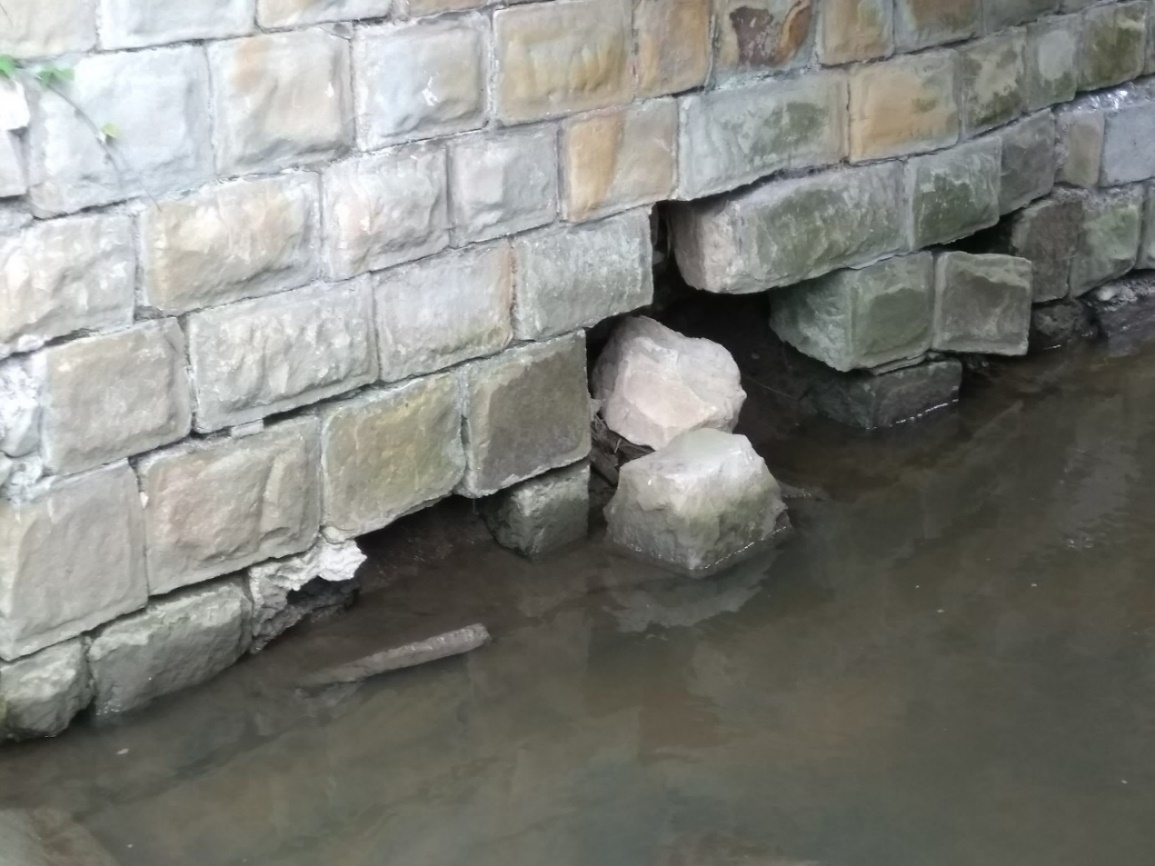 Zdj. 1. Ubytki elementów kamiennych w dolnej części korpusu przyczółka od str. północnej.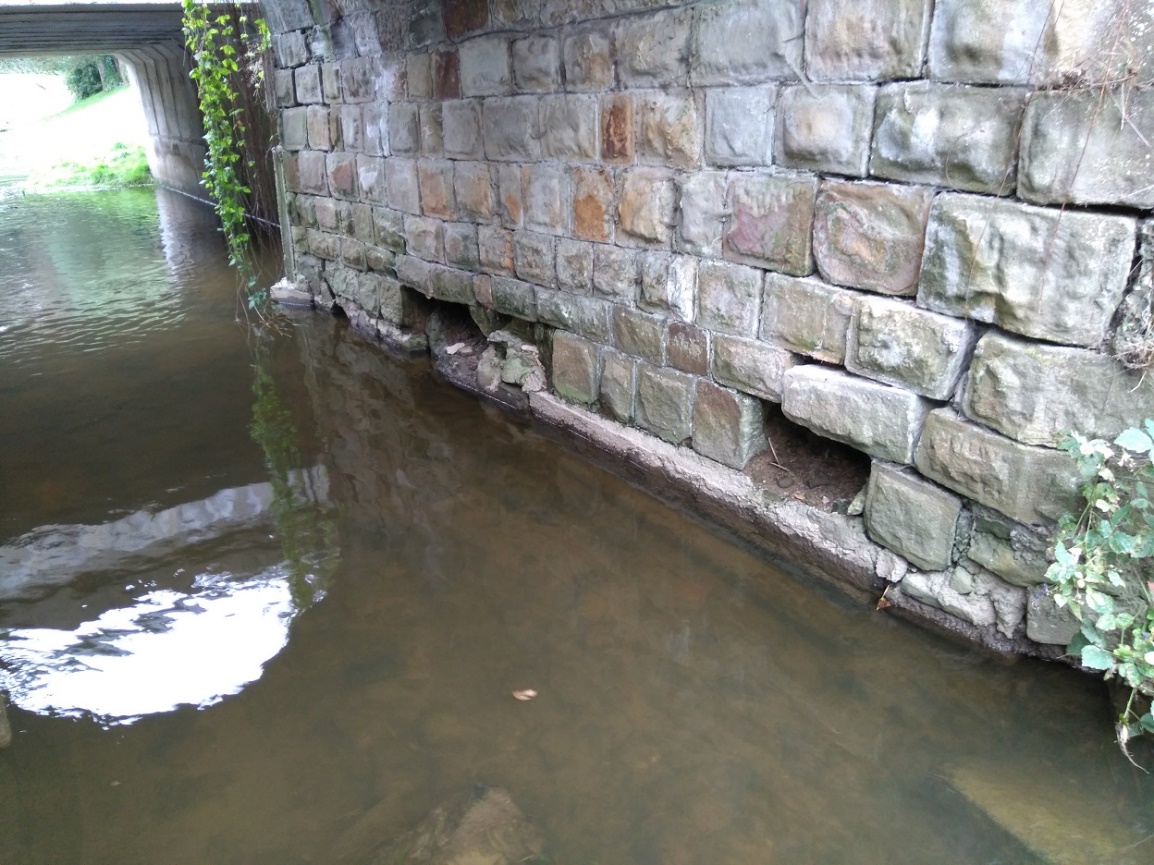 Zdj. 2. Ubytki elementów kamiennych w dolnej części korpusu przyczółka od str. południowej.4.1.2 Skrzydła przyczółkówStan techniczny skrzydła przyczółka od str. północnej i dolnej wody jest awaryjny (ocena 0/5). Konstrukcja skrzydła przyczółka, która wykonana była z kamienia, rozsypała się. Stan techniczny skrzydła przyczółka od str. południowej i dolnej wody jest niedostateczny (ocena 2/5). Konstrukcja skrzydła, obficie porośnięta roślinnością, wykazuje braki w spoinowaniu, co powoduje luzowanie się elementów kamiennych i ich wypadanie.Stan techniczny skrzydeł przyczółka od str. północnej i południowej górnej wody jest niepokojący (ocena 3/5). Konstrukcja skrzydła, również jest porośnięta roślinnością, wykazuje ubytki w spoinowaniu, co prowadzi do luzowania się elementów kamiennych i ich wypadanie.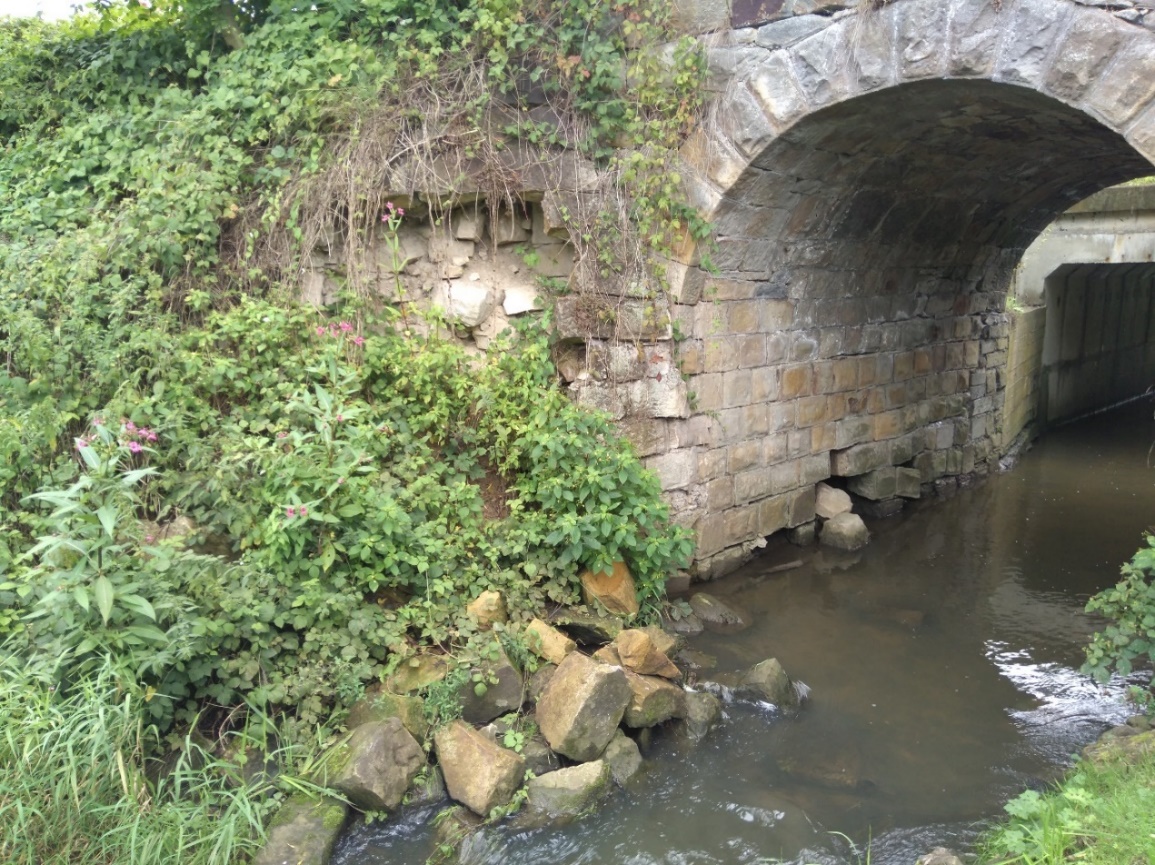 Zdj. 3. Całkowicie zniszczone skrzydło przyczółka od str. północnej i dolnej wody. Stan jest awaryjny.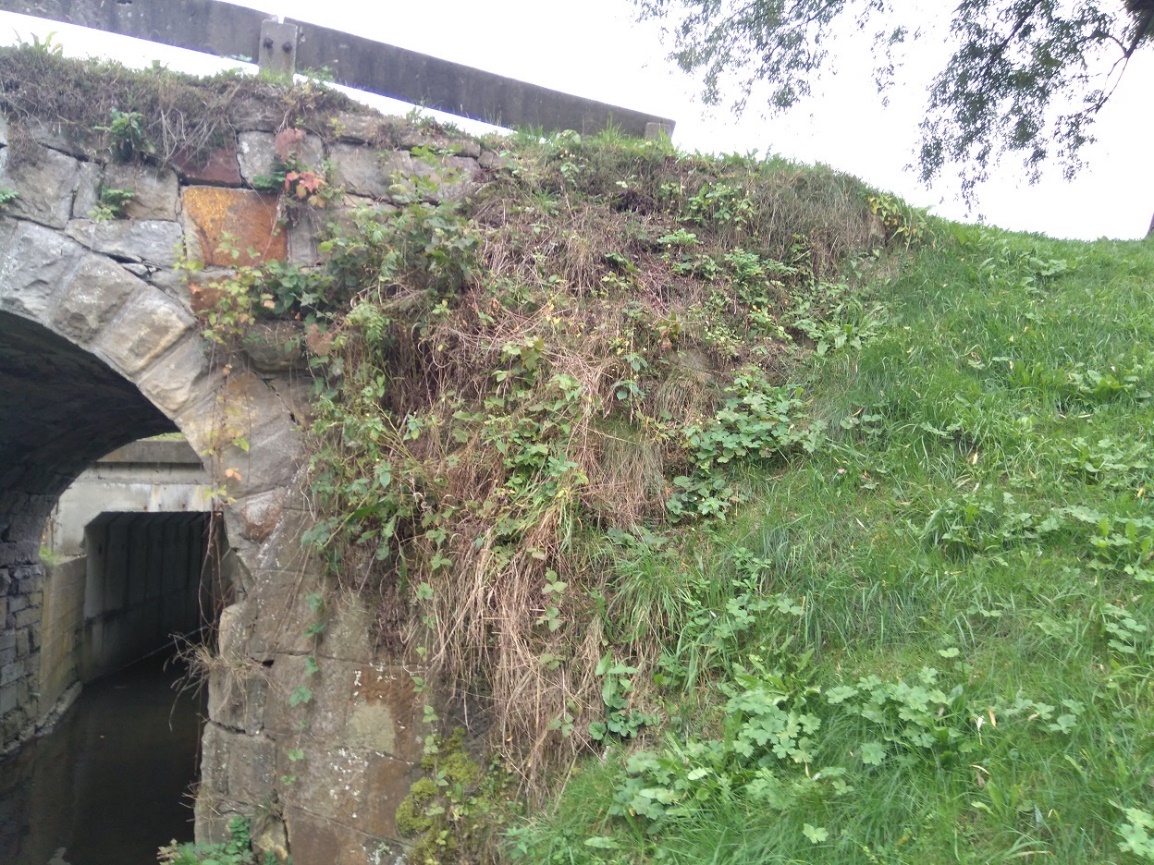 Zdj. 4. Wegetacja roślin na skrzydle przyczółka od str. południowej i dolnej wody.4.2. Ściana boczna Stan techniczny ściany bocznej (nad sklepieniem łuku) należy uznać za niepokojący (ocena 3/5). Powierzchnie ściany są porośnięte roślinności i nie posiadają spoin, co wpływa na dalszą degradację.Sklepienie łuku jest w dobrym stanie technicznym. Na bocznej części powierzchni ściany czołowej widoczne są wykwity i ubytki w spoinowaniu.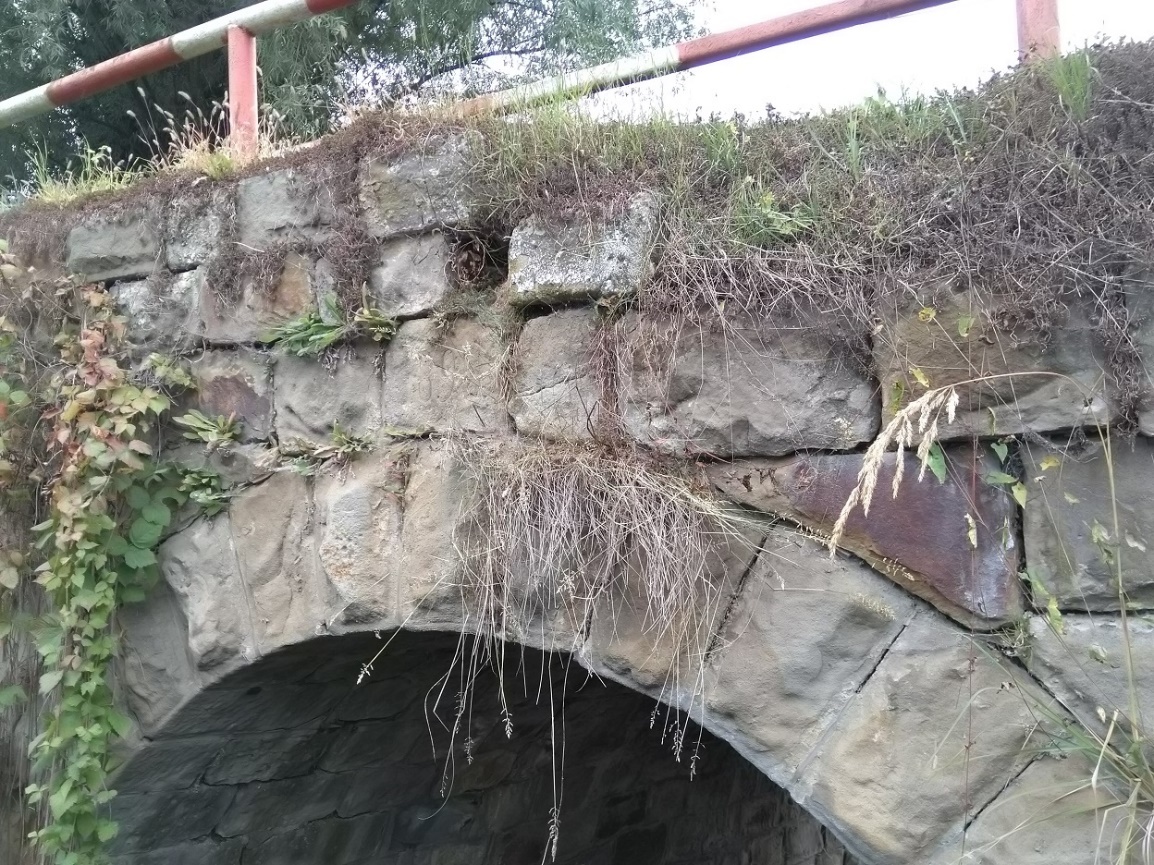 Zdj. 5. Ubytki materiału oraz braki w spoinowaniu na ścianie bocznej widoczne po obu stronach mostu.4.3. Elementy wyposażenia – bariera i balustradaStan techniczny elementów wyposażenia tj. bariery betonowej i balustrady stalowej należy uznać za niepokojący (ocena 3/5). Elementy wyposażenia wykazują znaczne pochylenie, co może wpłynąć na ich dalsze obsuwanie się.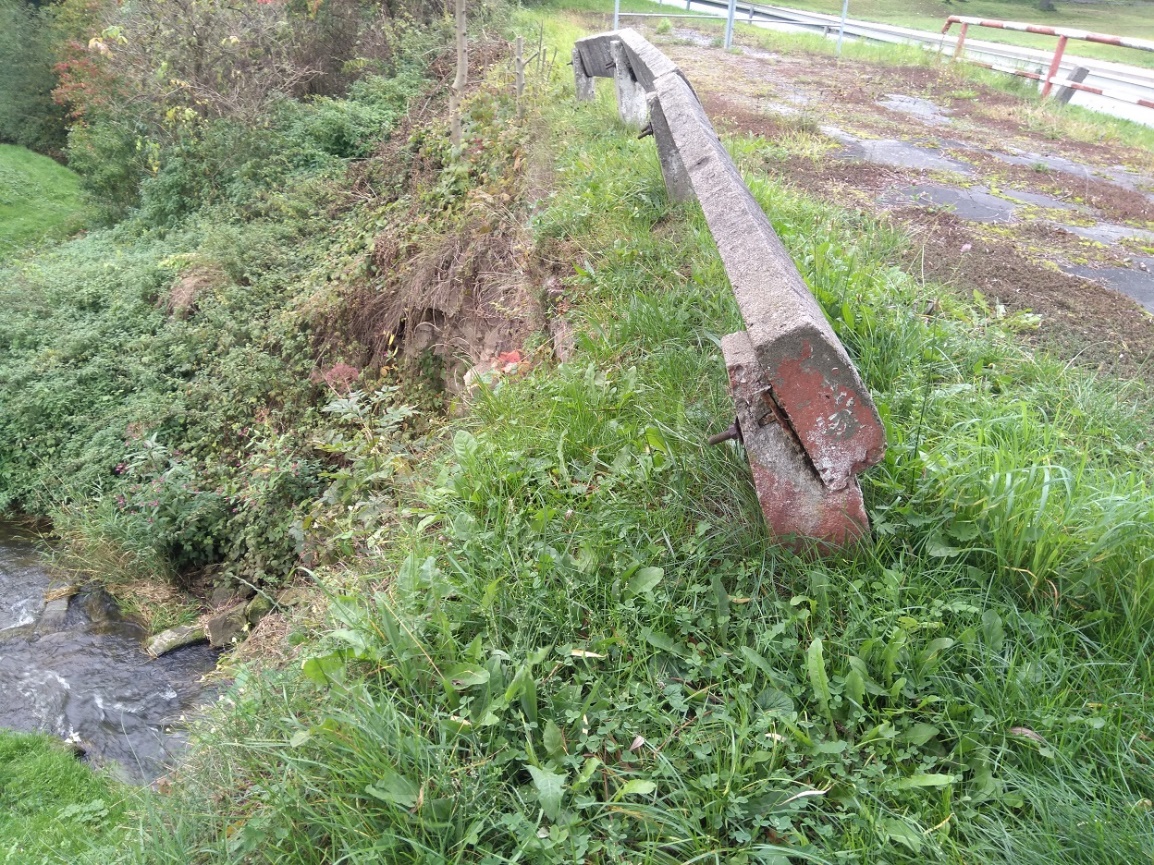 Zdj. 6. Przemieszczenie / pochylenie bariery betonowej.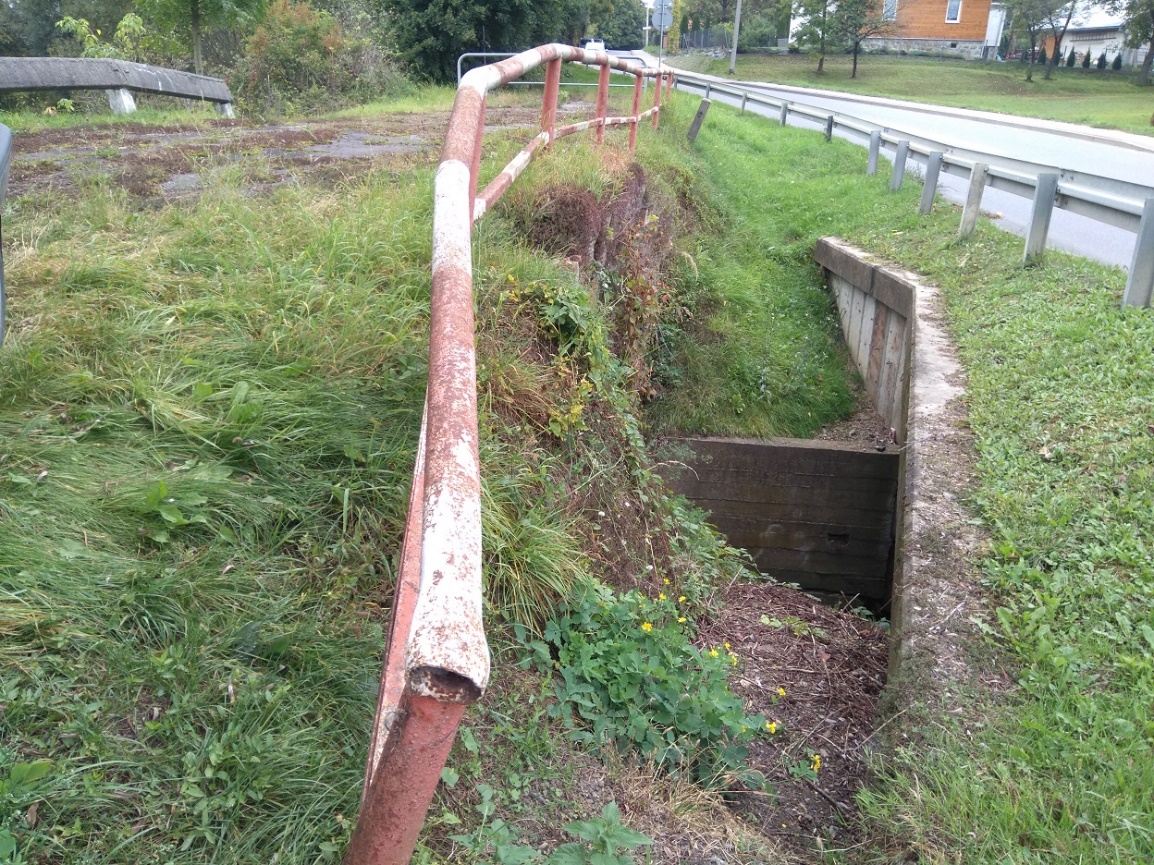 Zdj. 7. Przemieszczenie / pochylenie balustrada stalowa skutkujące utrata prostoliniowości.4.4. Jezdnia, dojazdy i otoczenie kładki4.4.1 Jezdnia, dojazdyStan jezdni i dojazdów można uznać za niepokojący (ocena 3/5). Nawierzchnia jezdni i dojazdów porośnięta jest roślinnością. Obiekt jest wyłączony z ruchu, dlatego brak jest elementów oznakowania.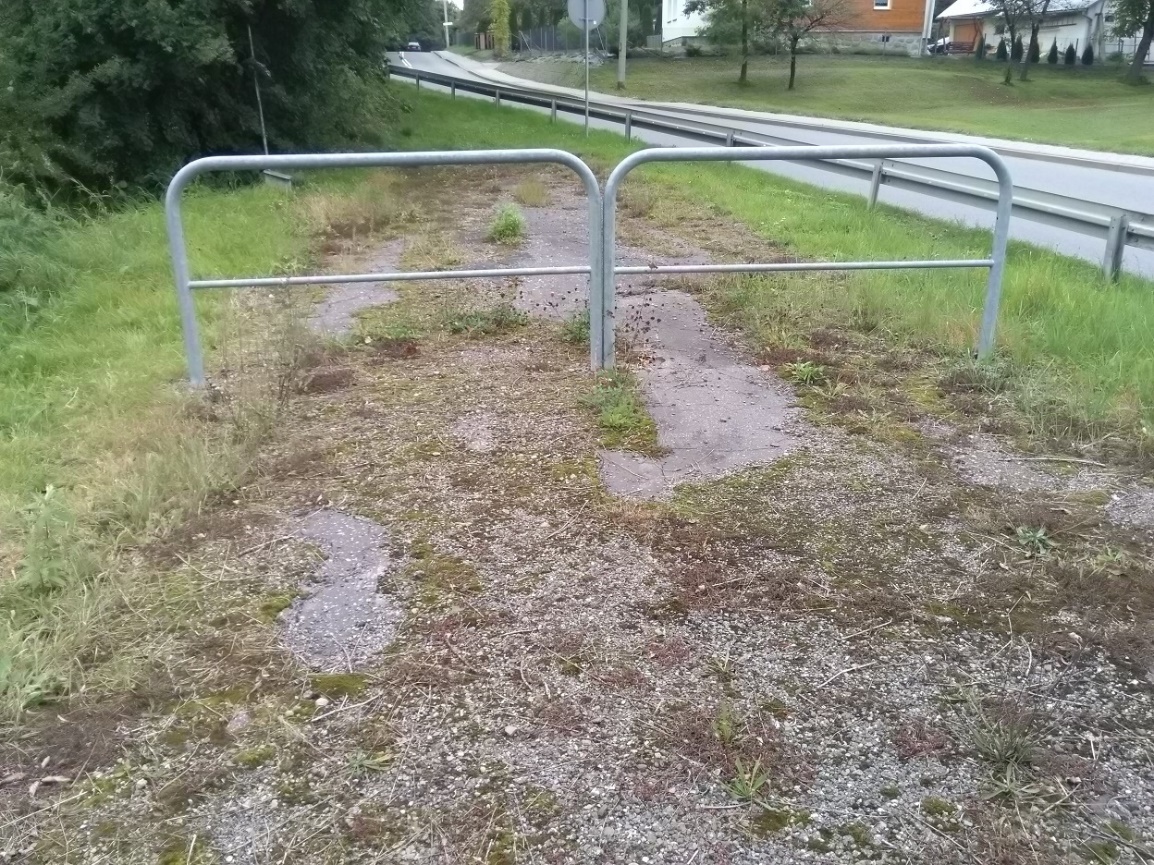 Zdj. 8. Zanieczyszczona i porośnięta roślinnością nawierzchnia bitumiczna dojazdów. 4.4.2 Przestrzeń pomostowaStan przestrzeni pomostowej jest niedostateczny (ocena 2/5). Zastrzeżenia budzą zalegające elementy kamienne oraz wegetacja roślin w bezpośrednim sąsiedztwie obiektu. Korzenie rosnących drzew i krzewów powodują uszkodzenia konstrukcji podpór.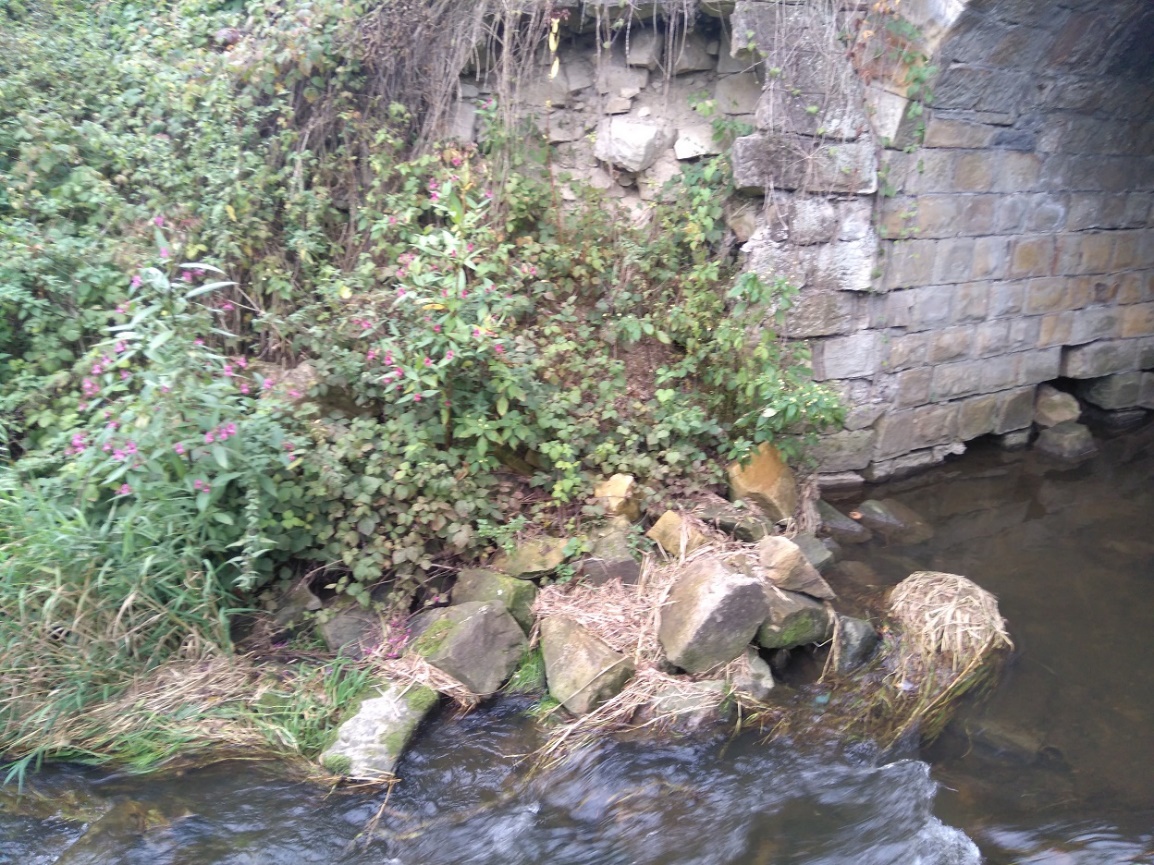 Zdj. 9. Zalegające kamienie znajdujące się w potoku – widok od str. dolnej wody.4.5. Podsumowanie oceny stanu technicznegoZestawienie ocen stanu technicznego elementów most przedstawiono w poniższej tabeli.Reasumując, należy stwierdzić, że stan techniczny skrzydeł przyczółka od str. górnej wody,  korpusów przyczółków, płyty pomostu, elementów Najsłabszym elementem mostu, którego stan oceniono na awaryjny, jest skrzydło przyczółka od str. północnej i dolnej wody. Zakres i rodzaj uszkodzeń konstrukcji skrzydła dyskwalifikuje dalszą przydatność użytkową tego elementu. Stan techniczny skrzydła zagraża bezpieczeństwu i może niekorzystnie wpłynąć na stan całego obiektu zabytkowego. Co może spowodować dalszą jego degradację.Zakres robót zabezpieczających niezbędnych do wykonaniaW celu zabezpieczenia i ochrony przed dalszą degradacją mostu zaleca się wykonać następujący zakres robót:roboty przygotowawcze:- usunięcie roślinności i mchów z nawierzchni jezdni oraz elementów konstrukcyjnych obiektu przy użyciu mechanicznych oraz ręcznie,- ręczna rozbiórka elementów kamiennych mostu zagrażających bezpieczeństwu,roboty ziemne:- odkopanie nasypu za przyczółkiem od str. Północnej za pomocą mini-koparki, - zasypanie przyczółka od str. północnej wraz z zagęszczeniem materiałem z odkopu za pomocą zagęszczarki płytowej,roboty mostowe:- zabezpieczenie nasypu za skrzydłem przyczółka od str. północnej i dolnej wody poprzez montaż kotew oraz montaż siatki wykonanej z prętów zbrojeniowych Ø12  wzmacniającej skarpę zespolonej z kotwami,- umocnienie skarpy betonem C8/10 gr. 10-15 cm,- odtworzenie skrzydełka przyczółka oraz elementów nad łukiem z odzyskanych elementów kamiennych znajdujących się w korycie potoku; brakujące elementy kamienne zostaną zakupione w kamieniołomie,- uzupełnienie korpusu przyczółka elementami kamiennymi z odzyskanych elementów kamiennych znajdujących się w korycie potoku,- spoinowanie szczelin między elementami kamiennymi spoinami wapiennymi,- oczyszczenie metodą strumieniowo-ścierną powierzchni kamiennych z mchu i zanieczyszczeń,- impregnacja elementów kamiennych impregnatem do kamienia naturalnego,wyposażenie obiektu:- stabilizacja balustrady stalowej,- stabilizacja bariery betonowej.Podsumowanie i wnioski końcoweAktualny stan techniczny mostu można za awaryjny. Na taką ocenę wpływa przede wszystkim:awaryjny stan skrzydła przyczółka od str. północnej i dolnej wody – rozsypanie się skrzydła zbudowanego z elementów kamiennych,niepokojący stan dolnej części korpusu przyczółka od str. północnej – wypłukanie spoin i elementów z kamienia,niepokojący stan ścian bocznych nad sklepieniem łuku - wypłukanie spoin i elementów z kamienia,Stan pozostałych elementów konstrukcyjnych mostu oceniono na niepokojący lub zadowalający. Na podstawie art. 66 ustawy Prawo Budowlane stwierdza się, że przedmiotowy obiekt budowlany jest w nieodpowiednim stanie technicznym. W związku z powyższym należy bezzwłocznie wykonać prace naprawcze i zabezpieczające. Obiekt jest wyłączony z użytkowania, dlatego nie stanowi zagrożenia dla bezpieczeństwa użytkowników drogi, jednak z uwagi na jego zabytkowy charakter należy usunąć awarię oraz wykonać dodatkowe prace zabezpieczające przed dalszą degradacją.Opracował:Lp.ElementStan techniczny od 1 do 51Podpory--------1.1.korpusy przyczółków--------- od str. północnejniepokojący - ocena 3/5- od str. południowejzadowalający - ocena 4/51.2.skrzydła przyczółków--------- od str. północnej i dolnej wodyawaryjny - ocena 0/5- od str. południowej i dolnej wodyniedostateczny - ocena 2/5- od str. północnej i górnej wodyniepokojący - ocena 3/5- od str. południowej i górnej wodyniepokojący - ocena 3/52Ściana bocznaniepokojący - ocena 3/53Elementy wyposażenia – bariery/balustradyniepokojący - ocena 3/54Jezdnia, dojazdy i otoczenie kładki--------4.1.jezdnia, dojazdyniepokojący - ocena 3/54.2przestrzeń pomostowaniedostateczny - ocena 2/5